FRANÇAIS 11: Les sports extrêmes! 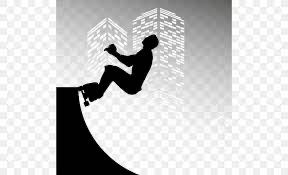 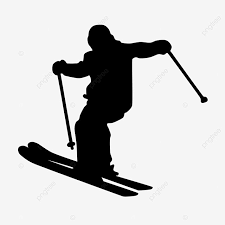 PROJET FINALENom : ______________________Vous allez faire une mini-présentation sur un sport extrême au format green-screen. Il faut :1) Une introduction (no du sport, image du sport, ton nom)2) Pourquoi tu as choisi ce sport3) Quand c’était inventé / Qui l’as inventé / Où4) Les équipements qu’il faut5) Pourquoi c’est un sport extrême6) L’as-tu fait? Est-ce que tu aimerais le faire? Pourquoi ou pourquoi pas?Les minimums : Au moins CINQ images / scènesInformation parlée ET écrite1. ____________________________________________________________________________________________2.____________________________________________________________________________________________3.____________________________________________________________________________________________4.____________________________________________________________________________________________5.____________________________________________________________________________________________6.____________________________________________________________________________________________7. ____________________________________________________________________________________________